Сумська міська рада______ СКЛИКАННЯ _______СЕСІЯРІШЕННЯ
	Програма «Відкритий інформаційний простір м.Суми» на 2019-2021 роки розроблена з метою створення та поширення позитивного культурно-інформаційного, економічного та інвестиційного іміджу міста Суми, який стимулює зміцнення контактів і налагодження міжнародних зв’язків,  виступає вагомим фактором у зміцненні авторитету міста Суми на міжнародній арені, формує національну гідність, стимулює розвиток гуманітарної сфери, міжнародного співробітництва, відродження культурної спадщини та традицій, забезпечення розвитку зовнішнього партнерства, міжнародних контактів. Задля виконання важливих питань шодо:-  реалізації інформаційної політики, спрямованої на забезпечення інформованості членів територіальної громади і зовнішніх аудиторій всебічною, об’єктивною та оперативною інформацією через засоби масової інформації й інші канали масових комунікацій про цілі та результати роботи Сумської міської ради та її виконавчого комітету, ключові події та тенденції розвитку міста; - забезпечення інформаційної підтримки партиципаторного бюджету – успішного інструменту громадської участі, який дає сумчанам реальну можливість самостійно визначати, на які потреби спрямовувати частину міського бюджету;- поширення всебічної інформації про науковий, економічний та інвестиційний потенціал міста з метою залучення інвестицій в розвиток інфраструктури міста, підняття іміджу міста, підвищення його привабливості як в Україні так і за її межами тощо, відповідно до Законів України «Про інформацію», «Про рекламу», «Про порядок висвітлення діяльності органів державної влади та місцевого самоврядування», керуючись статтею 25 Закону України «Про місцеве самоврядування в Україні», Сумська міська радаВИРІШИЛА:1. Затвердити міську програму «Відкритий інформаційний простір м. Суми» на 2019-2021 роки (додається).2. Департаменту фінансів, економіки та інвестицій Сумської міської ради (Липова С.А.), департаменту комунікацій та інформаційної політики (Кохан А.І.), відділу бухгалтерського обліку та звітності Сумської міської ради (Костенко О.А.), відділу «Проектний офіс» (Кубрак О.М.), КП «Агенція промоції» СМР (Левченко Ю.О.) забезпечити виконання заходів зазначеної програми.3. Рішення Сумської міської ради 30.12.2015 року № 204-МР "Про міську програму "Відкритий інформаційний простір на 2016-2018 роки" (зі змінами) визнати таким, що втратило чинність з 01 січня 2019 року.            4. Департаменту фінансів, економіки та інвестицій Сумської міської ради (Липова С.А.), департаменту комунікацій та інформаційної політики (Кохан А.І.), відділу «Проектний офіс» (Кубрак О.М.), КП «Агенція промоції» СМР (Левченко Ю.О.)  щорічно до 1 березня звітувати Сумській міській раді про хід виконання міської програми «Відкритий інформаційний простір м. Суми» на 2019-2021 роки та оприлюднити заключний звіт про результати її виконання.5. Організацію виконання даного рішення покласти на першого заступника міського голови Войтенка В.В, а контроль - на профільну постійну комісію Сумської міської ради.Міський голова							       О.М.ЛисенкоВиконавці: Кохан А.І.                    Липова С.А.                    Кубрак О.М.                    Костенко О.А	Левченко Ю.О.Ініціатор розгляду питання – виконавчий комітет Сумської міської радиПроект рішення підготовлено Департаментом фінансів, економіки та інвестицій Сумської міської ради, Департаментом комунікацій та інформаційної політики, відділом бухгалтерського обліку та звітності, КУ «Агенція промоції» СМР, відділом «Проектний офіс». Доповідачі – Департамент фінансів, економіки та інвестицій Сумської міської ради, Департамент комунікацій та інформаційної політики, відділ бухгалтерського обліку та звітності, КУ «Агенція промоції» СМР, відділ «Проектний офіс».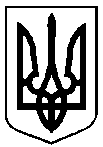  Проектоприлюднено _____________                                                                                                                       від                           року №           - МРм. СумиПро міську програму «Відкритий інформаційний простір м. Суми» на 2019-2021 роки 